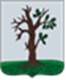 Российская ФедерацияБРЯНСКАЯ ОБЛАСТЬСОВЕТ НАРОДНЫХ ДЕПУТАТОВ СТАРОДУБСКОГО МУНИЦИПАЛЬНОГО ОКРУГАРЕШЕНИЕОт «16» марта 2023г.  №315  г. СтародубВ соответствии со ст. 51 Федерального закона от 06.10.2003г. № 131-ФЗ «Об общих принципах организации местного самоуправления в Российской Федерации», ст. 17.1 Федерального закона от 26.07.2006 г. №135-ФЗ «О защите конкуренции», пункт 7.1. положения «Об утверждении положения «О порядке владения, пользования и распоряжения (управления), имуществом, находящимся в муниципальной собственности муниципального образования Стародубского муниципального округа Брянской области», утвержденного решением Совета народных депутатов Стародубского муниципального округа Брянской области» от 30.06.2022г. №242 (в ред. от 23.12.2023г. №290), на основании письма председателя МООУВСМО «Боевое Братство» Емельяненко И.Г. от 27.02.2023г. №39л/с, Совет народных депутатов Стародубского муниципального округа Брянской области решил:Предоставить в безвозмездное пользование Местной общественной организации участников войн, военных конфликтов и членов их семей Стародубского муниципального округа «Боевое Братство» следующее недвижимое имущество:- нежилое здание, расположенное по адресу: Брянская область, Стародубский муниципальный округ, город Стародуб, ул. Московская дом №11, общей площадью  259 кв.м., с кадастровым номером 32:23:0400605:134, сроком на 5 лет с возмещением расходов за коммунальные услуги.      2. Настоящее решение вступает в силу с момента его официального опубликования.Глава Стародубского муниципального округа Брянской области 			                                     Н.Н. ТамилинО предоставлении недвижимого имущества в безвозмездное пользование Местной общественной организации участников войн, военных конфликтов и членов их семей Стародубского муниципального округа «Боевое Братство»